不動産開業セミナーのご案内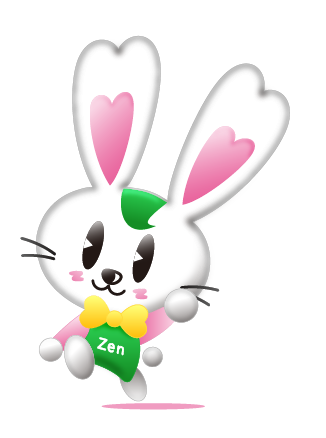 将来独立を考えている方、起業を考えている方、不動産に興味のある方、どなたでも参加できます。みなさまの参加をお待ちしております。　日  時　 平成２８年８月２９日(月)　　　　　　　　　　　　 参加費　　　　  １４時００分～　受付　　　　　　　　　　　　　無料　　　　  １４時３０分開始　～　１７時予定　　定  員　　２０名　(事前申込)参加費　　無料会  場　  ホテル熊本テルサ　２階　研修室B         　 熊本市中央区水前寺公園28-51内　容　　①公益社団法人全日本不動産協会とは　　　　　②不動産開業について　　　　　③体験談・実務経験者によるディスカッション　　　　　④質疑応答　　⑤個別相談不動産開業セミナー申込書　　FAX 096-383-9038  電話・FAX・メールにて、お申込み下さい。個人情報の取り扱いについて　お預かりした個人情報は、本セミナーの目的以外には使用致しません。　　お問合せ先　公益社団法人全日本不動産協会熊本県本部　事務局　TEL 096-383-9040ご氏名フリガナ電話番号参加人数　　　　　　　　　　　　人